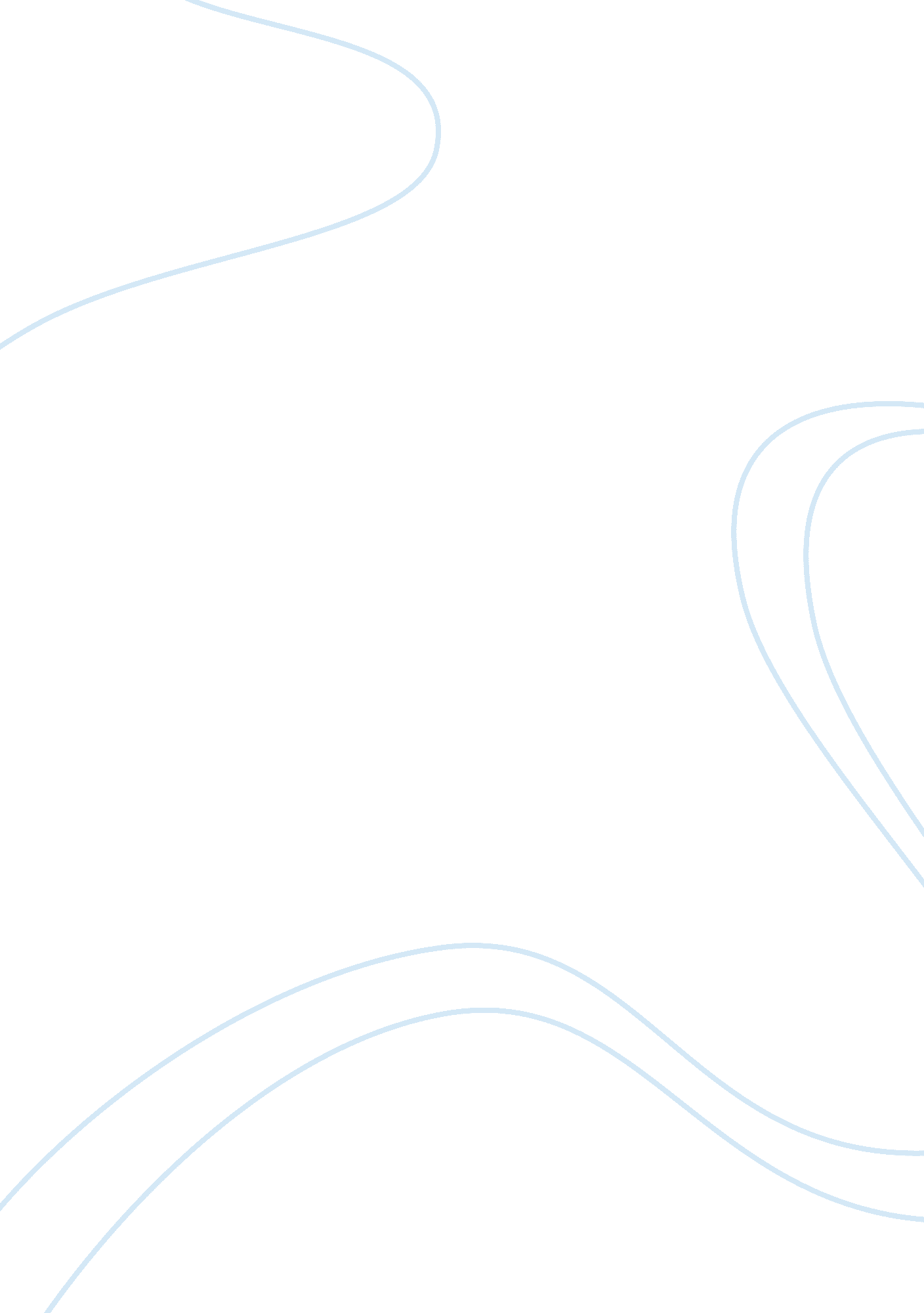 New technologyTechnology, Information Technology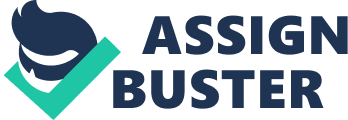 New technology Introduction Information management is a process of gathering and managing data or information from various sources. Information management aids an organization to gather, manage and deliver appropriate information in a timely manner. Cloud computing is a contemporary way of managing as well as sharing information over the internet or network. Cloud computing allows businesses and individuals to use hardware and software provided by third parties. It allows in accessing computer resources and information with the availability of network connection from any location. In this context, cloud computing is identified as a bridge between resources or information stored internally as well as externally (AIIM, 2014; Tech target, 2014). 
The essay emphasizes the benefits as well as limitations of cloud computing for having a better understanding of the contemporary technology of information management i. e. cloud computing. 
Benefits of Technology 
Cloud computing is a type of remote computing procedure where all the information and resources, which are required for carrying out e-commerce related business remains stored in web based servers. The stored applications and tools can be easily accessed with the help of an internet connection. Organizations with the assistance of cloud computing are able to generate competitive advantage of making effective business decisions and providing suitable customer services. Implementation of cloud computing in government, healthcare and education organizations increase efficiency in operation, productivity, investment maximization and lower cost of operations. Organizations implementing cloud computing are able to collaborate applications, software and information over the network. Cloud computing benefits employees and customers with better access facility around the globe. It supports managers in tracking expenses and costs for better management of operations in future. Cloud computing is also effective in mitigating risks through effective reliability, safeguard and privacy of data or information. An organization with the assistance of cloud computing is able to develop a better interaction with other organizations or users, so that required assistance can be provided or acquired in an effective manner (University of California, 2014; Macias &Thomas, 2011). 
Limitations of Technology 
The implementation of cloud computing provides adequate support to users and businesses at large to share and manage data as well as conduct their operations with better efficiency. However, there exist certain limitations of cloud computing in this modern era. The needs of cloud computing for large as well as small enterprises are identified to be diverse owing to which complexities relating to storing and disseminating appropriate data is faced considerably. Cloud application such as Gmail is recognized to be reluctant in building trust for loss and damage of sensitive data. In this context, organizations are planning to outsource applications that are less sensitive, which minimizes service provisions. Additionally, users are concerned about accessing and managing data over the cloud network due to different security considerations. Data stored in cloud servers can be easily accessed by providing username and password, which can be damaged by hackers and viruses (Delgado, 2010). 
Conclusion 
Cloud computing is a procedure of storing and managing information to be delivered to the users on the basis of their requirements. Users can easily access data stored in cloud servers at any time and from any place. Cloud computing facilitates businesses in conducting their operations with better effectiveness by developing interaction with other businesses and users. However, cloud computing possesses certain limitations of increasing complexities in managing data for diversified users. Additionally, users are also concerned about security loopholes present for attack from viruses and hackers, which damages data stored in cloud servers. 

References 
AIIM. (2014). What is Information Management? Retrieved from http://www. aiim. org/what-is-information-management 
Delgado, V. (2010). Exploring the Limits of Cloud Computing. KTH Information and communication Technology, 1-64. 
Macias, F., & Thomas, G. (2011). Cloud computing advantages in the public sector. How Today’s Government, Education, And Healthcare Organizations Are Benefiting From Cloud Computing Environments, 1-8. 
Tech target. (2014). IT (Information Technology). Retrieved from http://searchdatacenter. techtarget. com/definition/IT 
University of California. (2014). Computer Science. Retrieved from https://www. ics. uci. edu/prospective/en/degrees/computer-science/ 